Nytårsmarchden 1/1-2018 kl. 11.00Klokketårnets Venner
arrangerer igen i år nytårsmarch
fra Klokketårnet i Faaborg. Vi mødes og starter ved Klokketårnet. 
Ved Svømmehallen ta’r vi ud på 
Danmarks Bedste Motionsrute. En vandretur på ca. 5 km.Vi slutter ved Klokketårnet, hvor der bydes på 
en forfriskning til alle.Det er gratis at deltage.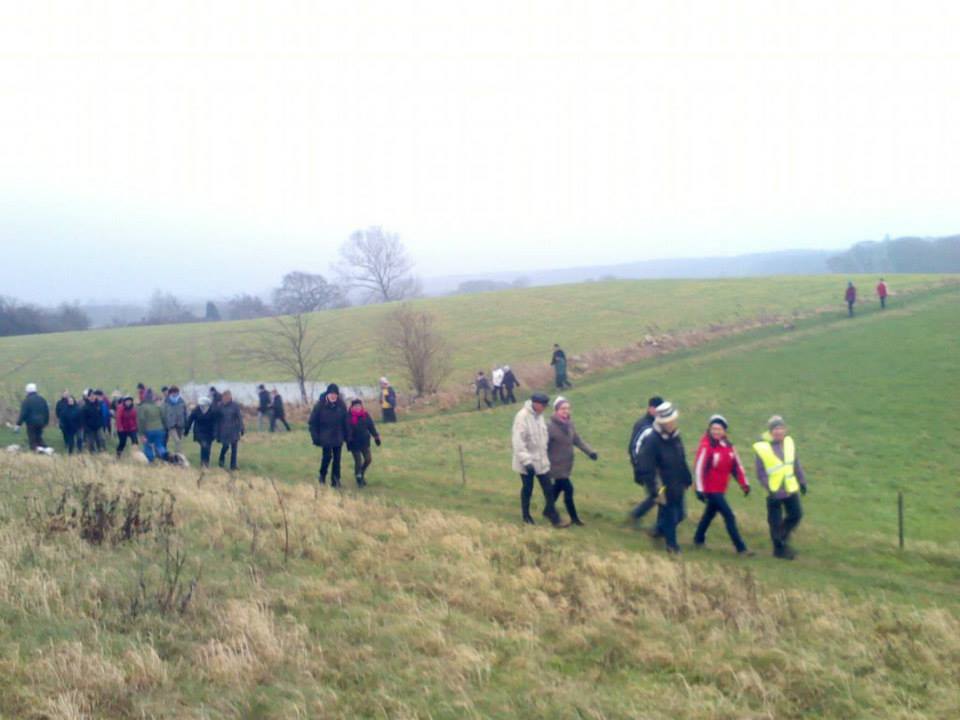 Tag familie, venner og hund med – alle er velkomne.På herligt gensyn.Klokketårnets Venner Tlf. 6166 6240